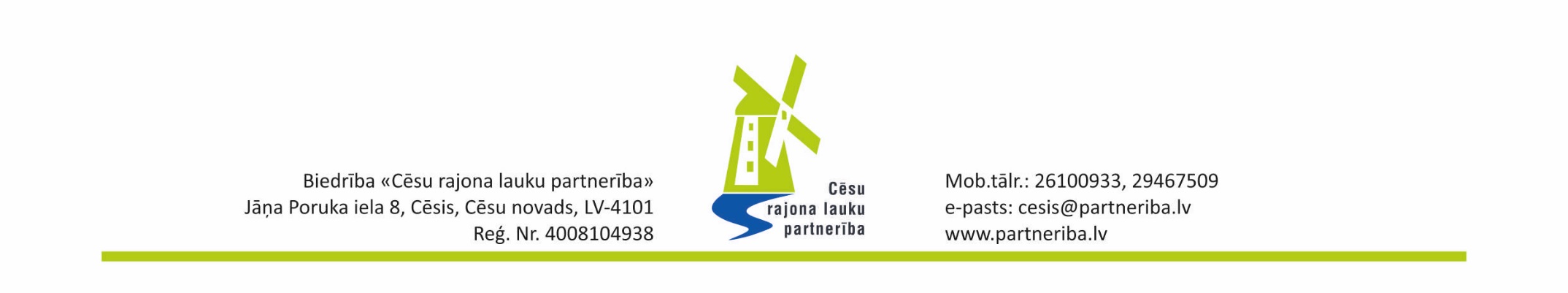 SEMINĀRSNosaukums:		Recepte – KĀ PAGATAVOT LEADER PROJEKTU!Datums un laiks:	2016. gada 13.aprīlis, plkst. 10:00Vieta:			Cēsis, Jāņa Poruka iela 8, CATA, 3.stāvs, 303.kabinetsDarba kārtība:Pieteikšanās:		Pieteikties semināram var elektroniski rakstot uz cesis@partneriba.lv			vai zvanot Dace Melgalve 29467509 vai Kristīne Zaķe 26100933 9:45 – 10:00Reģistrācija10:00 – 13:30Projekta iesnieguma veidlapu aizpildīšana rīcībām 1.1. un 1.2.„Vietējās ekonomikas stiprināšanas iniciatīvas”13:30 – 14:30Pusdienu pārtraukums14:30 – 17:00Projekta iesnieguma veidlapu aizpildīšana rīcībām 2.1. un 2.2.„Vietas potenciāla attīstības iniciatīvas”17:00 – 17:30Noslēgums un atbildes uz jautājumiem